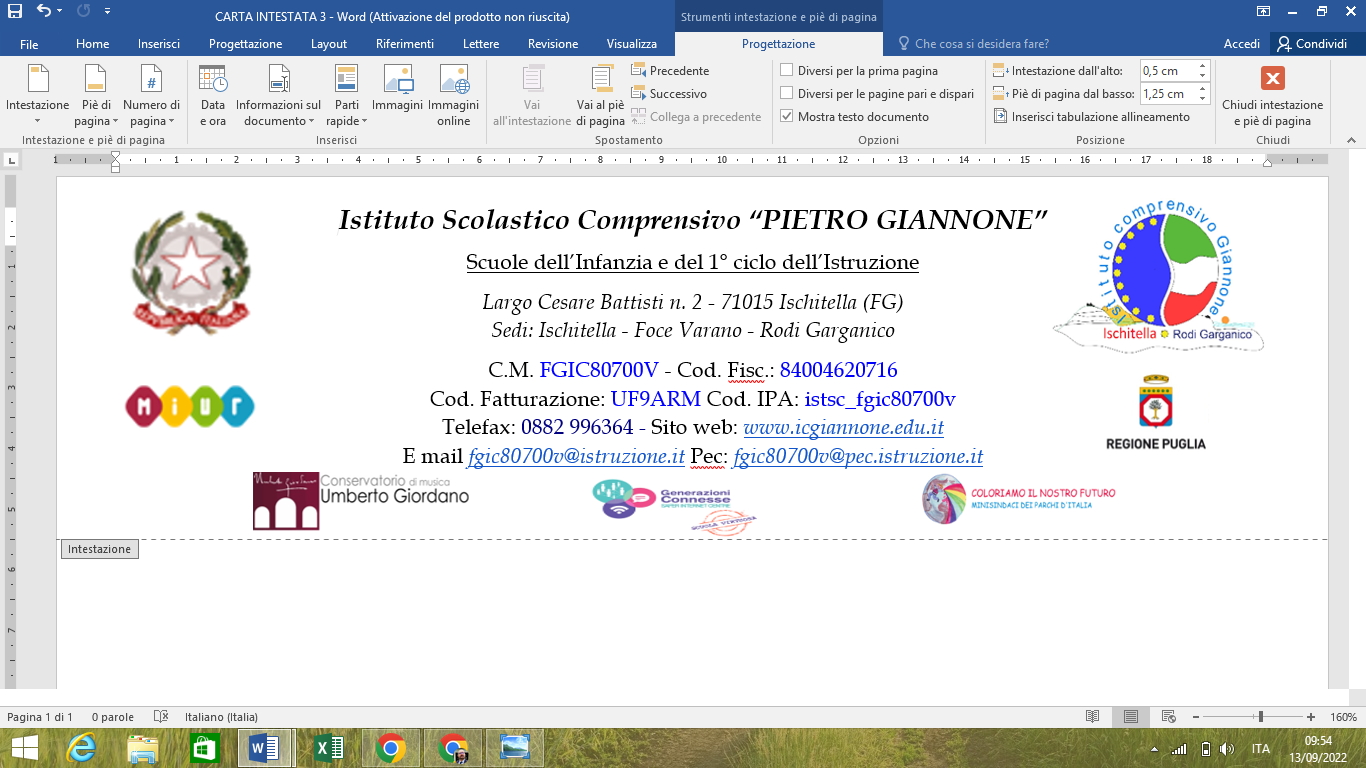 DOMANDA DI ISCRIZIONE ALLA SCUOLA DELL’INFANZIAAl Dirigente scolastico del___________________________________________________(denominazione dell’istituzione scolastica)_l_ sottoscritt ____________________________________________________________   nato a ________________________ (              )  il ___________________in qualità di  genitore/esercente la responsabilità genitoriale  tutore  affidatario,Residenza *______________________________________________________		Indirizzo       ______________________________________________	Comune     _____________________________		c.a.p.	_____________ prov ____Domicilio  ______________________________	(solo se diverso dalla Residenza)	Indirizzo  __________________________________________________________________	Comune _______________________________________		prov	______c.a.p.	_______________	Contatti : recapito telefonico (rete fissa/cellulare)___________________________indirizzo e-mail principale  ____________________________secondo indirizzo e-mail  _____________________________CHIEDEl’iscrizione del__ bambin _ ___________________________________________________(cognome e nome) a codesta scuola dell’infanzia ________________________________ per l’a. s. 2023-2024       (denominazione della scuola)chiede di avvalersi,sulla base del piano triennale dell’offerta formativa della scuola e delle risorse disponibili, del seguente orario: orario ordinario delle attività educative per 40 ore settimanali oppure orario ridotto delle attività educative con svolgimento nella fascia del mattino per 25 ore settimanali oppure orario prolungato delle attività educative fino a 50 ore alla settimanachiede altresì di avvalersi: dell’anticipo (per i nati entro il 30 aprile 2021) subordinatamente alla disponibilità di posti e alla precedenza dei nati che compiono tre anni entro il 31 dicembre 2023.In base alle norme sullo snellimento dell’attività amministrativa, consapevole delle responsabilità cui va incontro in caso di dichiarazione non corrispondente al vero,dichiara che- _l_ bambin _ ____________________________________________________________   (cognome e nome)				(codice fiscale)- è nat_ a ____________________________________ il __________________________- è cittadino  italiano  altro (indicare nazionalità) ________________________________- è residente a ____________________________________ (prov.) _________________- Via/piazza __________________________________n._____tel.___________________Firma di autocertificazione* ____________________________________________________(Legge n. 127 del 1997, d.P.R. n. 445 del 2000) da sottoscrivere al momento della presentazione della domanda alla scuolaDATI DEL GENITORE CHE NON COMPILA LA DOMANDACognome *___________________________________ Nome______________________________Data nascita *	______________________		Cittadinanza *	____________________Provincia *	_________________	Comune o Stato estero di nascita *	____________________________		Sesso *	_________			Codice fiscale tel.__________________________________ e-mail______________________________	in qualità di  genitore/esercente la responsabilità genitoriale  tutore  affidatarioDICHIARA  INOLTREche la propria famiglia convivente è composta, oltre al bambino, da:(informazioni da fornire qualora ritenute funzionali per l’organizzazione dei servizi)1. _______________________________   ___________________________________  ___________________  2.  _______________________________   ___________________________________  ___________________  3. _______________________________   ___________________________________  ___________________  4.  _______________________________   ___________________________________  ___________________  5. _______________________________   ___________________________________    __________________                                    (cognome e nome)                                       (luogo e data di nascita)                                               (grado di parentela)       Contributo volontarioIl Consiglio di Istituto, con delibera n.82 del 17/12/2020, ha stabilito che, a completamento del modulo di iscrizione,sognerà effettuare un versamento, come contributo volontario comprendente anche la quota assicurativa ,(N.M.Prot. nr. 312 del 20/03/12 e N.M. Prot nr. 593 del 07/03/2013):di € 15.00 per un solo figlio frequentante l’Istitutodi € 25.00 per due  figli frequentante l’Istituto€ 35 per chi ha più  figli frequentante l’IstitutoIl versamento va effettuato con il sistema pagoPA, direttamente online oppure con il versamento presso tabacchi,sportelli bancari autorizzati,  uffici postali o altri prestatori di servizi di pagamento (PSP), scaricando il documento di pagamento predisposto dal sistema, che riporta QR-Code e Bollettino Postale PA. Il documento di pagamento può essere richiesto anche alla segreteria scolastica.Sul sito della scuola è disponibile il manuale completo al seguente link https://www.istruzione.it/pagoinrete/.Si prega di allegare, alla presente domanda di iscrizione, i documenti di riconoscimento di entrambi i genitorie la ricevuta del versamento.